МИНОБРНАУКИ РОССИИ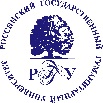 Федеральное государственное бюджетное образовательное учреждениевысшего образования«Российский государственный гуманитарный университет»(ФГБОУ ВО «РГГУ») ИНСТИТУТ МАССМЕДИА ФАКУЛЬТЕТ ЖУРНАЛИСТИКИКафедра медиаречиКрюкова Виктория АлександровнаСОВЕТИЗМЫ В СОВРЕМЕННОМ ПУБЛИЦИСТИЧЕСКОМ ТЕКСТЕ (НА МАТЕРИАЛЕ ГАЗЕТЫ «АРГУМЕНТЫ И ФАКТЫ» 2000 И 2010 ГГ.)Направление подготовки  42.04.02 «Журналистика»Специализированная программа:Современная медиапублицистикаМагистерская диссертация магистранта 2-го курса очной формы обученияМосква  201_Допущена к защите на ГЭКЗаведующий кафедрой,д. филол. наук, доцент_______________   Е.Н.Басовская «___»__________  201_г.Научный  руководительк. филол. наук, доцент_______________  О.М.Афанасьева «___»__________  201_г.